Пример сценария  иммерсивной прогулки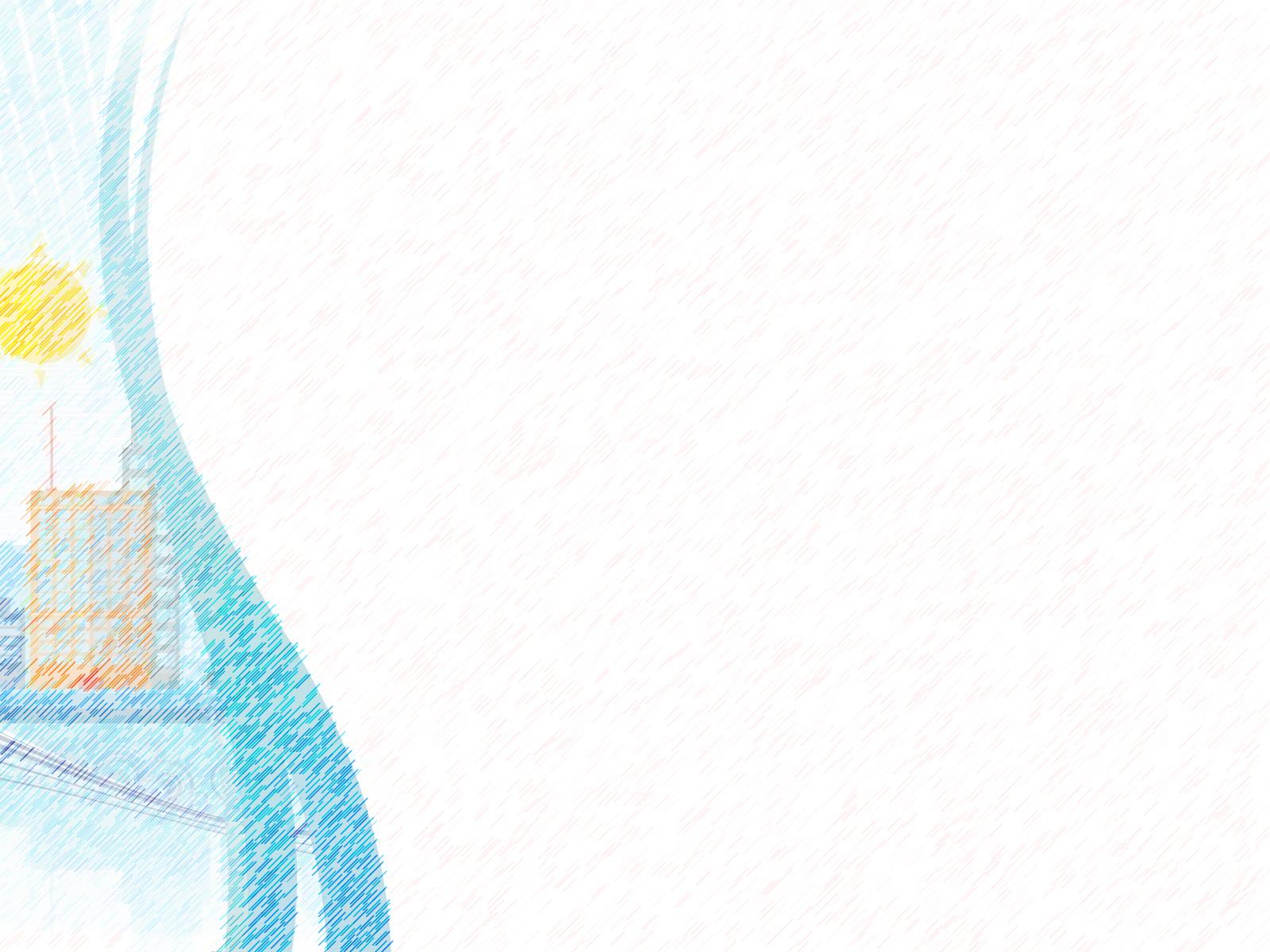 Здравствуй! Вот мы с тобой и встретились, значит, ты готов к этой встрече. Не видишь меня? Обернись! Я здесь! И здесь!Я повсюду - в лицах прохожих, в шелесте листвы, в звуках машин, в каждом дереве и в каждом здании. Кто я?Первоначально меня называли поселком Нях с хантыйского -  это переводится как «небольшая речка» или «улыбка» - это говорит о дружелюбии и душевности местных житель. Одному из жителей этого города я передаю слово, он расскажет о том, как жил здесь и покажет город Нягань своими глазами.Возьмитесь за руки, закройте глаза ПОЕХАЛИНягань — один из самых молодых городов России. Когда-то на его месте были юрты кочевников, затем посёлок, образовавшийся при леспромхозе. Потом в этих краях нашли промышленные месторождения нефти, началась её добыча, население увеличилось, и посёлок получил статус города. Случилось это в далеком 1985 году.Нягань - моё прибежище. Я переехал в этот город в 1990 году, как же это было давно.... 34 года назад... Зовут меня,  Сергей Владимирович Годованный и сегодня я поведаю тебе историю от своего лица. Город тогда был другим, повсюду шли строительные работы гудели башенные и автокраны, работали трактора и грейдеры.Город был молод, однако в нем проводилось очень много мероприятий и праздников. Градообразующее ТНК, на каждый день города, 15 августа приглашал известных артистов. Я музыкант - поэтому мне удалось спеть на одной сцене с Надеждой Кадышевой и Кристиной Орбакайте. Местные и приглашенные артисты выступали на сцене, которую местные по свойски называли - ракушкой. Стояла ракушка, на месте где сейчас находится ТЦ "Оазис Плаза". Слышите? Помимо концертов здесь же находился огромный рынок "Барахолка". На барахолке можно было купить что угодно! Ходи, ищи, торгуйся. Однажды я обменял свою куртку на кроличью шубу для жены и две дамские сумки в придачу.А это? Что это? Слышите? Нельзя стоять на месте, бежим нас,  явно зовёт следующая история!